Verein für Obstbau, Garten und 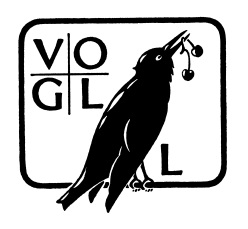 	Landschaft Linsenhofen e.V.	Antrag auf MitgliedschaftHiermit beantrage ich meine Aufnahme in den Verein für Obstbau, Garten und Landschaft Linsenhofen e.V. zum nächstmöglichen Termin. Mir ist bekannt, dass ich erst durch die positive Aufnahmeentscheidung des Vereinsvorstandes, welche mir in geeigneter Form bekannt gegeben wird, die Mitgliedschaft erwerben werde. Ich bestätige ausdrücklich, dass ich die Satzung und die Vereinsordnungen ausgehändigt bekommen habe, sie gelesen und verstanden habe und die satzungsgemäßen Ziele des Vereins unterstützen werde.Mir ist bekannt, dass Verstöße gegen die Satzung, die Vereinsordnungen und rechtmäßige Beschlüsse der Vereinsorgane, ebenso wie die Nichterfüllung finanzieller Verpflichtungen, also insbesondere der Pflicht zur pünktlichen Beitragszahlung, den Ausschluss aus dem Verein oder die Streichung von der Mitgliederliste zur Folge haben können.Während eines Ausschluss- oder Streichungsverfahrens ruhen alle Rechte aus der Mitgliedschaft.Für die Mitgliedschaft (eine einem Dauerschuldverhältnis vergleichbare Rechtsbeziehung)  im Verein – und die damit verbundene, notwendige Kontaktpflege und Information zur gegenseitigen Erfüllung der mitgliedschaftsrechtlichen Beziehungen - sind meine nachfolgenden Daten erforderlich: Vorname, Name:Wohnort:Straße:Als Verein gehen wir davon aus, durch Artikel 6 (1) b der DSGVO berechtigt zu sein, beim Vereinsbeitritt und während der Dauer der Vereinsmitgliedschaft diese Daten von unseren Mitgliedern zu erheben, zu verarbeiten, zu sichern und - sofern mit dem Vereinszweck vereinbar und ausschließlich zu diesem Zweck - auch innerhalb unserer Organisation (d.h. des LOGL-Baden-Württemberg, seiner Kreis- und Bezirksverbände sowie Bildungs- und Schulungseinrichtungen) weiterzugeben.Will das Mitglied dies nicht, ist es ihm unbenommen, seine Mitgliedschaft im Verein satzungsgemäß zu kündigen.Damit werden nach vollzogenem Austritt durch den Verein alle Daten gelöscht, für welche der Gesetzgeber keine gesetzlichen Datenaufbewahrungsfristen vorsieht.Geburtsdatum:Die Angabe des Geburtsdatums dient der sicheren Unterscheidung namensgleicher Personen, sowie dem Zweck, Mitglieder zu einem besonderen Geburtstag Glückwünsche übermitteln zu können. Diese Angabe ist nicht unbedingt erforderlich und erfolgt auf rein freiwilliger Basis. Wünschen Sie die Angabe nicht, so lassen Sie das entsprechende Feld frei oder streichen dieses einfach durch.Telefonnummer:Emailadresse:Die Angabe der Telefonnummer und der Emailadresse ist nicht unbedingt erforderlich und erfolgt auf rein freiwilliger Basis. Wünschen Sie die Angabe nicht, so lassen Sie das entsprechende Feld frei oder streichen dieses einfach durch. Eine Kontaktaufnahme auf diesem Weg wird dann seitens des Vereins unterbleiben.Der Umgang mit allen Daten erfolgt ausschließlich unter der Beachtung der gesetzlichen Vorschriften der Datenschutz-Grundverordnung, des Bundesdatenschutzgesetzes und der entsprechenden landesrechtlichen Vorgaben sowie nach Maßgabe der Vereinssatzung und etwaiger Vereinsordnungen. Eine Weitergabe von Daten an Dritte (außerhalb des OGV und des LOGL) findet ausdrücklich nicht statt.Ich habe auch diese freiwilligen und jederzeit ohne Folgen widerrufbaren Einwilligungserklärungen zur Erhebung/Weitergabe zusätzlicher Daten gelesen, verstanden und stimme ihnen ausdrücklich zu. Sofern ich dies nicht möchte, habe ich die entsprechenden Zustimmungen durchgestrichen.Diese Einwilligung gilt über die Dauer der Mitgliedschaft im Verein hinaus bis zum Ablauf der gesetzlichen Datenaufbewahrungsfristen oder bis zu einem Widerruf.Bei einem Widerruf werden alle Daten sofort gelöscht, für die der Gesetzgeber keine gesetzlichen Datenaufbewahrungsfristen vorsieht.Erklärungen bezüglich meiner Datenschutzrechte und des Bestandes meiner Mitgliedschaft kann ich jederzeit an den Vorstand i.S.d. § 26 BGB des Verein für Obstbau, Garten und Landschaft Linsenhofen e.V. richten. Vorsitzender ist im Zeitpunkt dieses Mitgliedantrages: Herr Markus Trost, Richterstraße 1, 72636 Frickenhausen.Sofern in diesem Antrag nur von Mitgliedern in der männlichen Sprachform die Rede ist, sind damit alle Menschen gleich welchen Geschlechts gleichermaßen gemeint.Ich bin der deutschen Sprache hinreichend mächtig, habe obige Erklärungen sämtlich gelesen und verstanden und bestätige ausdrücklich mein Einverständnis mit deren Inhalt.Einverständniserklärung zur Veröffentlichung von Fotos und FilmaufnahmenIch willige ein, dass der Verein im Zusammenhang mit seinen satzungsgemäßen oder beschlossenen Aufgaben und Veranstaltungen personenbezogene Daten und Fotos seiner Mitglieder in seinen Mitteilungen, das sind Druckmedien aller Art (und denen seiner Dachorganisationen) sowie auf seiner Homepage (und denen seiner Dachorganisationen) veröffentlicht. Er übermittelt ausschließlich in diesem Zusammenhang Daten und Fotos zur Veröffentlichung an Print- und Telemedien sowie elektronische Medien.Dies betrifft insbesondere Ergebnisse von Wahlen, Zusammenkünften und Versammlungen, Sitzungen, Veranstaltungen aller Art (wie z.B. Tagungen, Schulungen und Bildungsveranstaltungen), Verleihung von Preisen bzw. Auszeichnungen oder bei sonstigen Veranstaltungen anwesende Vorstandsmitglieder und sonstige, ausdrücklich bestellte Funktionäre.Die Veröffentlichung/Übermittlung von Daten beschränkt sich hierbei auf Name, Organisationszugehörigkeit, Funktion und – soweit erforderlich – Alter oder Geburtsjahrgang und Berufszugehörigkeit. Ein Mitglied kann jederzeit gegenüber dem Vorstand der Veröffentlichung von Einzelfotos bzw. Einzelangaben seiner Person widersprechen. Ab Zugang des Widerspruchs unterbleibt die Veröffentlichung/Übermittlung und der Verein entfernt vorhandene Fotos/Angaben von seiner Homepage.Den Mitgliedern ist bekannt, dass einmal rechtmäßig auf der Homepage veröffentlichte Bilder nicht nur von beliebigen Personen betrachtet, sondern auch von beliebigen Personen aus dem Netz heruntergeladen und beliebig verwendet werden können. Hierauf praktischen Einfluss haben dann weder der Verein, noch die betroffene Person.SEPA-LASTSCHRIFTMANDATName und Anschrift des Zahlungsempfängers (Obst- und Gartenbauverein):Verein für Obstbau, Garten und Landschaft Linsenhofen e.V.Richterstraße 1, 72636 Frickenhausen.Gläubiger- Identifikationsnummer des Vereins:	DE91ZZZ00000360529Mandatsreferenz:	8888Ich/Wir ermächtige/n den:  Verein für Obstbau, Garten und Landschaft Linsenhofen e.V.Zahlungen von meinem/unserem Konto mittels Lastschrift einzuziehen. Zugleich weise(n) ich/wir mein/unser Kreditinstitut an, die vom oben genannten Zahlungsempfänger auf mein/unser Konto gezogenen Lastschriften einzulösen. Hinweis: Ich kann/Wir können innerhalb von 8 Wochen, beginnend mit dem Belastungsdatum, die Erstattung des belasteten Betrags verlangen. Es gelten dabei die mit meinem/unserem Kreditinstitut vereinbarten Bedingungen.Falls Kontoinhaber/in abweichend vom VereinsmitgliedDieses SEPA-Lastschriftmandat gilt für die Mitgliedschaft von……………………………………………………………………………… (Name, Vorname Mitglied)